2016年山东省青岛市中考历史试卷参考答案与试题解析一、单项选择题（每小题1分）1．.日本农学家认为，大约早在新石器时代，中国粟就向东传入日本、朝鲜，向西传入阿拉伯、小亚细亚、俄国等国家和地区．我国最早种植粟的是（　　）A．北京人	B．黄帝C．半坡原始居民	D．河姆渡原始居民【分析】本题考查学生对半坡原始居民的认识．【解答】根据所学可知，生活在黄河流域的半坡原始居民，种植的主要粮食作物是粟，我国是世界上最早种植粟的国家．故选C．【点评】本题难度不大，注意扎实掌握半坡原始居民和河姆渡原始居民的生产生活状况．2．.《史记》记载：“平王立，东迁于洛邑，辟（避）戎寇．平王之时，周室衰微，诸侯强并弱，齐、楚、秦、晋始大，政由方伯（霸主）．”该材料说明东周时期（　　）①周天子威望下降②诸侯不再听从周天子命令③诸侯之间经常进行争霸战争④最终秦国完成国家统一．A．①③④	B．①②③	C．①②④	D．②③【分析】考查东周时期的史实．【解答】依据材料“平王立，东迁于洛邑，辟（避）戎寇．平王之时，周室衰微，诸侯强并弱，齐、楚、秦、晋始大，政由方伯（霸主）”，说明东周时期①周天子威望下降．②诸侯不再听从周天子命令．③诸侯之间经常进行争霸战争．没有提到④最终秦国完成国家统一．故选B．【点评】考查学生对东周时期的史实的识记能力．诸侯之间经常进行争霸战争，3．.2016年5月17日，习近平在哲学社会科学工作座谈会上谈到：在漫漫历史长河中，中华民族产生了儒、道、墨、名、法、阴阳、农、杂、兵等各家学说，涌现了孔子等一大批思想大家，留下了浩如烟海的文化遗产．下列思想家属于儒家学派的是（　　）①孔子②老子③孟子④庄子⑤董仲舒．A．①③⑤	B．②③④	C．①③	D．②④⑤【分析】本题考查学生对儒家学派的认识．【解答】根据所学可知，儒家学派的创始人是孔子，战国时期儒家的代表人物是孟子，汉武帝时期董仲舒提出“罢黜百家，独尊儒术”，使儒家学说成为封建正统思想．老子是道家学派的创始人，庄子是道家在战国时期的主要代表人物．故选A．【点评】本题难度不大，注意扎实掌握百家争鸣的主要史实．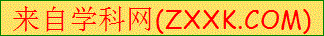 4．.《史记•商君列传》记载：“商君相秦十年，宗室贵戚多怨望者．…后五月而秦孝公卒，太子立…遂灭商君之家．”这段材料说明（　　）A．商鞅变法失败的原因是触犯了奴隶主贵族利益B．社会改革必须顺应历史潮流C．太子即位后顺应民心处死商鞅D．改革可能遇到重重阻力，会付出沉重代价【分析】本题考查学生对商鞅变法的认识．【解答】注意抓住题干中的关键信息“商君相秦十年，宗室贵戚多怨望者”“秦孝公卒，太子立…遂灭商君之家”，联系所学可知，商鞅变法中根据军功大小授予爵位和田宅，废除没有军功的旧贵族的特权，触及到旧贵族的利益，遭到他们的反对，商鞅最后惨遭车裂而死．故说明改革可能遇到重重阻力，甚至会付出沉重代价．故选D．【点评】本题难度不大，主要考查学生的识记能力和分析能力．注意扎实掌握商鞅变法的主要内容、结果、影响等．5．.它是中国第一帝都．两千多年前，秦人从这里挥师东进，横扫六合，成就了华夏一统的泱泱帝国，并由此奠定了中国统一的历史趋势．材料中的“中国第一帝都”是（　　）A．洛阳	B．咸阳	C．长安	D．北京【分析】本题考查的是秦朝统一中国的知识点．【解答】咸阳是秦国的国都，秦灭六国，建立秦朝后，任然定都于咸阳．故选B．【点评】本题主要考查的是对秦朝统一中国的有关知识的记忆能力．6．.成语是我国文化遗产中一颗璀璨明珠，许多成语来源于历史典故．其中“破釜沉舟”与下列哪一场战役有关（　　）A．城濮之战	B．马陵之战	C．长平之战	D．巨鹿之战【分析】本题考查的是秦末农民战争的知识点．【解答】公元前207年，在巨鹿之战中，项羽命令楚军过漳河，背水扎营．并下令将士带三天的干粮，然后砸破锅，凿沉船，烧掉军粮．这就是破釜沉舟的故事．故选D．【点评】本题主要考查的是学生对秦末农民战争的有关知识的把握能力．7．.《史记》记载：“偃说上曰：‘今诸侯子弟或十数，而嗣代立，馀虽骨肉，无尺寸地封，则仁孝 之道不宣．愿陛下令诸侯得推恩分子弟，以地侯之．彼人人喜得所愿，上以德施，实分其 国，不削而稍弱矣．’于是上从其计．上从其计”的根本目的是（　　）A．加强中央集权B．让更多的人得到封地C．加强思想控制D．让更多的人有机会进入政府做官【分析】本题考查了汉武帝大一统﹣﹣推恩令．【解答】根据题干材料中的推恩令，可知这是为加强中央集权，汉武帝接受主父偃建议，下令允许诸王将自己的封地分给子弟，建立较小侯国的举措．故选A．【点评】本题主要考查学生对基础知识的识记能力，需要准确识记汉武帝与推恩令的相关史实．8．.2015年3月，中国发布了《推动共建丝绸之路经济带和21世纪海上丝绸之路的远景与行动》，旨在重开“丝绸之路”．关于古代“丝绸之路”说法正确的是（　　）A．东汉张骞始开丝绸之路	B．促进了中外经济与文化交流C．使世界连成一个整体	D．丝绸之路起点是洛阳【分析】本题考查的知识点是汉通西域和丝绸之路．【解答】西汉，张骞通西域后，丝绸之路开通．丝绸之路是东西方交流的桥梁，它促进了中外经济文化的建立与发展，丝绸之路的起点是长安．故选B．【点评】理解和把握丝绸之路的路线和影响．9．.为推进中小学书法教育，传承中华民族优秀文化，教育部制定《中小学书法教育指导纲要》，指出：初中学生可以尝试学习隶书、行书等其他字体．以下关于“马”字的不同字体，对应正确的是（　　）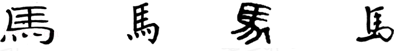 A．隶书  楷书  行书   小篆	B．小篆  楷书  隶书  行书C．楷书   隶书   小篆  行书	D．隶书   楷书  小篆  行书【分析】本题主要考查了文字的演变．【解答】根据文字的特点我们可以看出，上面字体依次为：隶书、楷书、小篆、行书．故选D．【点评】注意准确识记文字的演变．10．.中国古代，“衣服有制”．正朔服色，向来被视为国家根本之所系，是传统礼仪制度的重要内容…变易服饰，往往是古代社会制度和风俗习尚变迁的一个标记．下列哪位帝王的统治措施可体现这一特点（　　）A．秦始皇	B．汉武帝	C．北魏孝文帝	D．隋文帝【分析】本题主要考查了北魏孝文帝改革的有关内容．【解答】根据所学知识可知：北魏孝文帝改革顺应了民族融合的趋势，采取一系列汉化措施，向汉族学习．其中就有改穿汉服的措施．故选C．【点评】注意准确识记北魏孝文帝改革的措施．11．.2015年，中国科学家屠呦呦获得了诺贝尔生理学或医学奖，这是我们中国人的骄傲．在我国古代，也有一项世界医学史上的创举﹣﹣麻沸散．它问世于（　　）A．春秋战国之际	B．秦朝	C．汉朝	D．明朝【分析】本题考查学生对华佗的认识．【解答】根据所学可知，汉代著名医学家华佗擅长外科手术，他制成的全身麻醉药剂“麻沸散”，是世界医学史上的创举．故选C．【点评】本题难度不大，注意扎实掌握华佗、张仲景的主要成就．12．.近期，央视科教频道推出一档大型文化类益智竞赛节目﹣﹣中国诗词大会，打造了一场全民参与的“诗词文化盛宴”．小明也自拟了一道题目：“豪放风格；抗金斗争；醉里挑灯看剑，梦回吹角连营”．符合上述条件的词人是（　　）A．苏轼	B．李清照	C．岳飞	D．辛弃疾【分析】本题考查的知识点是宋词．【解答】词是宋代文学的主要表现形式，宋代出现很多著名的词人，题目中“豪放风格；抗金斗争；醉里挑灯看剑，梦回吹角连营”是说的南宋词人辛弃疾．故选D．【点评】准确把握宋代的著名词人．13．.1951年5月23日，中央人民政府和西藏地方政府在北京签订了关于和平解放西藏办法的“十七条协议”，开启了西藏社会发展史上具有划时代意义的历史转折．西藏正式成为我国领土不可分割的一部分是在（　　）A．西汉	B．唐朝	C．元朝	D．清朝【分析】本题考查学生对元朝统一措施的认识．【解答】根据所学可知，元朝加强对西藏的管辖，由设在中央的宣政院对其进行管理，西藏成为元朝正式的行政区．故选C．【点评】本题难度不大，主要考查学生的识记能力．注意扎实掌握元朝巩固统一的主要措施．14．.1902年2月，《泰晤士报》驻北京记者莫理循说过：“我们在‘暴乱’中并无所失．而事实上 我们的威信大增，我们敢肯定地说，多少年来我们在北京或在中国的地位，从未像今天这样高．我们与清朝官员的联系从未像今天这样密切．”他们的感慨源于（　　）A．《南京条约》的签订	B．《北京条约》的签订C．《马关条约》的签订	D．《辛丑条约》的签订【分析】本题考查学生对《辛丑条约》的认识．【解答】之所以出现材料所述的结果，是因为《辛丑条约》签订后，清政府完全成了洋人统治中国的工具，最能够体现这一点的是D． 故选D．【点评】本题难度不大，注意扎实掌握近代不平等条约的主要内容、影响等．15．.如图是青岛的著名景点之一﹣﹣康有为故居，位于福山支路5号，许多人仰康有为之名前来参观．下列运动与康有为有关的是（　　）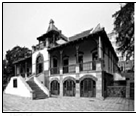 A．地主阶级洋务运动	B．资产阶级维新运动C．资产阶级革命运动	D．无产阶级革命运动【分析】本题考查戊戌变法，结合所学即可解答．【解答】结合所学可知，1898年以康有为、梁启超等维新派，通过光绪帝进行了一场救亡图存的维新变法运动，即戊戌变法．戊戌变法，以学习西方、改革政治制度，发展农、工、商业等为主要内容，虽然失败了，但是在社会上起了思想启蒙的作用，促进了资产阶级思想的传播．选项ACD不符合题意．故选B．【点评】本题考查戊戌变法主要史实，需要掌握康有为、梁启超等．16．.“皇帝倒了，辫子割了．”这八个字是目睹了辛亥革命的少年瞿秋白对当时社会变化的体验之 词．它说明辛亥革命（　　）①推翻了两千多年的封建帝制②使社会习俗发生了极大变化③完成了反帝反封建的革命任务④根本上改变了中国的社会性质．A．①②	B．②④	C．①②④	D．①②③④【分析】本题考查辛亥革命，解题的关键是对辛亥革命意义及影响的识记和理解．【解答】结合所学可知，1911年的辛亥革命，推翻了在中国存在两千多年的封建帝制，①正确；建立了资产阶级共和国；颁布了《中华民国临时约法》；使民主共和国的观念日益深入人心．辛亥革命后的中国，“剪辫子”、“改称呼”“易服饰”等社会习俗发生了很大的变化，②正确；革命果实被以袁世凯为首的封建军阀窃取，临时约法被废除，袁世凯还大力破坏民主制度，大搞专制独裁，对帝国主义势力继续妥协，因此辛亥革命未能完成反帝反封建的历史任务，③错误；中国半殖民地半封建社会的性质也没有改变，④错误．故选A．【点评】本题考查辛亥革命的意义及影响，需要准确识记相关知识点．17．.“痛殴卖国贼，火烧赵家楼．除奸不惜死，来把中国救．”青年学生，总是用他们满腔的热血与辛勤汗水书写着永不褪色的青春传奇．1919年，就是这样一群学生揭开了一个新时代的序幕．这个新时代是（　　）A．旧民主主义革命时代	B．资产阶级革命时代C．新民主主义革命时代	D．社会主义建设新时代【分析】本题考查五四运动，解题的关键是对题干材料的分析和理解．【解答】结合所学并分析题干材料可知，第一次世界大战结束后召开的巴黎和会上，西方列强无视中国主权，把德国在山东的权益转让给日本．消息传来，举国震怒．1919年5月4日，北京高校的3000多名学生代表冲破军警阻挠，云集天安门，打出“誓死力争，还我青岛”、“拒绝在巴黎和约上签字”、”“外争国权，内惩国贼”等口号，并且要求惩办曹汝霖、陆宗舆、章宗祥三个卖国贼（即题干材料中的‘痛殴卖国贼’），学生游行队伍移至曹宅，痛打了章宗祥，并火烧曹宅，引发“火烧赵家楼”事件（即题干中的“火烧赵家楼”）．这就是“五四运动”．五四运动是一场伟大的反帝爱国运动，它充分发动了群众，工、商、学、农联合起来，实际上揭开了全民族进行彻底的反帝反封建斗争的序幕，是中国新民主主义革命的开端．故选C．【点评】本题考查五四运动的伟大意义，识记基础知识即可．18．.毛泽东在《论反对日本帝国主义的策略》中说过：“在历史上曾经有过我们这样的长征吗？12个月光阴中间，天上每日几十架飞机侦察轰炸，地下几十万大军围追堵截…我们却开动了每人的两只脚，长驱二万余里，纵横11个省．”中央红军长征始于（　　）A．1933年10月	B．1934年10月	C．1935年10月	D．1936年10月【分析】本题主要考查了红军长征的相关史实．【解答】1934年10月，由于王明“左”倾冒险主义的错误领导，以及敌强我弱，中央革命根据地（又称中央苏区）第五次反“围剿”战斗遭到失败，红军第一方面军（中央红军）主力开始长征，所以B是正确的选项，排除不符合题意的选项ACD．故选B．【点评】此题要准确掌握课本知识中央红军长征的基础上作答．19．.下列是某校为举办“中国共产党早期奋斗历程”图片展而搜集的图片，请你按事件发生的先后排序（　　）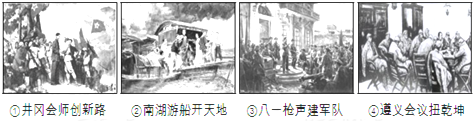 A．①②③④	B．②③①④	C．②③④①	D．④③②①【分析】本题考查的是中国共产党早期奋斗历程的知识点．【解答】①井冈山会师发生于1928年．②南海游船开天地指的是1921年中国共产党的建立．③八一南昌起义发生于1927年．④遵义会议发生于1935年．故选B．【点评】本题主要考查的是对中国共产党早期奋斗历程的有关知识的准确记忆能力．20．.1936年12月《桂林日报》：李济深致国民政府电文“陕变事起，曾…通电主张一致对外…况汉卿通电各项主张，多为国人所同情者，屡陈不纳，迫以兵谏，绝不宜以叛逆目之．”材料中的“陕变”指（　　）A．九一八事变	B．西安事变	C．七七事变	D．八一三事变【分析】本题主要考查学生对西安事变的准确识记．【解答】解答本题的关键是准确理解材料，获取有效信息，材料中的“汉卿”依据已学知识可知，指的是张学良；而“迫以兵谏、1936年12月”这些关键词又可以告诉我们，此事件指的就是发生于1936年12月12日的西安事变（或双十二事变）．所以B是正确的选项，排除不符合题意的选项ACD．故选B．【点评】此题要准确掌握课本知识西安事变的基础上作答．21．.中央电视台热播的电视连续剧《彭德怀元帅》展示了彭德怀元帅波澜壮阔的革命生涯．下列战役属于他指挥的是（　　）A．卢沟桥抗战	B．平型关大捷	C．台儿庄战役	D．百团大战【分析】本题考查了百团大战的相关史实．【解答】1940年8月，八路军在彭德怀等指挥下，先后共出动100多个团约20万人，在华北2000多千米的战线上，向日军发动大规模攻击，史称“百团大战”．百团大战，是抗战以来中国军队主动出击日军最大规模的战役，所以D是正确的选项，排除不符合题意的选项ABC．故选D．【点评】彭德怀等指挥的百团大战是抗战期间中国军队主动出击日军的一次最大规模的战役，它提高了中国共产党和八路军的威望，坚定了全国人民抗战胜利的信心．22．.漫画多以含蓄、隐晦的方式论说世事．如图是华君武先生在抗战胜利后创作的一幅名为《磨好刀再杀敌》的漫画．这幅漫画主要反映了国民党（　　）①积极准备内战②在政治上欺骗人民③为抢夺抗战胜利果实赢得时间④争取抗战胜利后实现国内和平．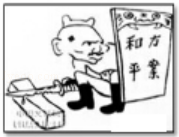 A．①③	B．①②③	C．①②④	D．①②③④【分析】本题考查学生对重庆谈判的认识．【解答】注意抓住题干中的关键信息“抗战胜利后”“和平方案”以及代表蒋介石的小人及他手中的兵器，联系所学可知，抗战胜利后，以蒋介石为首的国民党，阴谋发动反共反人民的内战，但为了进一步赢得备战时间，也为了欺骗人民，邀请中共派代表到重庆谈判，故①②③符合图片信息和历史史实．故选B．【点评】本题难度不大，主要考查学生的识记能力和辨析能力．注意扎实掌握重庆谈判的主要史实．23．.1947年6月30日，在黄河中下游河南与山东交界处，一声炮响之后，晋冀鲁豫解放军10余万人马开始由北向南强渡黄河．指挥这次军事行动的是（　　）A．刘伯承、邓小平	B．谭震林、贺龙C．林彪、罗荣桓	D．陈毅、粟裕【分析】本题考查学生对刘邓大军挺进大别山的认识．【解答】注意抓住题干中的关键信息“1947年6月30日”“晋冀鲁豫解放军”，根据所学可知，1947年夏，刘伯承、邓小平率领晋冀鲁豫解放军主力，在山东西南强渡黄河，直接插入敌人兵力空虚的大别山地区，人民解放战争转入战略反攻．故选A．【点评】本题难度不大，注意扎实掌握刘邓大军挺进大别山的主要史实．24．.某同学进行解放战争的研究性学习时，制作了一张关于淮海战役的卡片．其中表述错误的是（　　）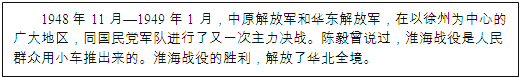 A．作战时间	B．作战部队	C．胜利因素	D．战役结果【分析】本题主要考查了三大战役的有关内容．【解答】根据所学知识可知：解放华北全境的是平津战役的结果，所以D表述错误．故选D．【点评】注意准确识记三大战役的结果．25．.新民主主义革命时期，国共两党之间从合到分，然后再合，再分．影响国共两党关系的决定性因素是（　　）A．社会主要矛盾	B．国共两党的阶级属性C．反帝反封建的革命任务	D．帝国主义国家的干涉【分析】本题主要考查的是国共两党关系的知识点．【解答】由于国民党代表的是大地主、大资产阶级的利益．中国共产党代表的是无产阶级的利益，代表的是整个中华民族的利益．正是国共两党的阶级属性的不同，导致了国共两党之间关系的分与合．故选B．【点评】本题主要考查的是学生对国共两党关系的分析、理解能力．26．.下表是中国近代前期商办企业统计表：（　　）统计表中数据发生变化的原因有①帝国主义暂时放松了对中国经济的掠夺②海外华侨竞相投资③辛亥革命的推动④南京国民政府采取的激励措施．A．①②	B．②③④	C．①②③	D．①②③④【分析】本题考查了我国近代民族工业在不同历史时期的发展．【解答】材料中1912﹣1919年中国民主工业发展的状况与1901﹣1911年相比有了很大的发展．根据所学可知这种变化的原因：辛亥革命的成功，冲击了封建制度，促进了中国民族资本主义工业的发展．海外华侨竞相投资投资国内近代企业．第一次世界大战期间，帝国主义国家忙于战争，暂时放松了对中国经济的掠夺，中国民族工业得到了一个发展机会，进入“黄金时代”．④南京国民政府1927年成立，不符合题意．故选C．【点评】识记近代以来中国民族工业发展的历程．27．.对一个职业、一种工作、一项事业、一门手艺，要有发自内心、始终如一的热爱，要有经久不衰、脚踏实地的干劲，要有淡泊名利、物我两忘的境界…这就是“工匠精神”．下列人物中发扬工匠精神，成为石油工人楷模的是（　　）A．邓稼先	B．王进喜	C．焦裕禄	D．袁隆平【分析】本题考查学生对社会主义建设时期英雄模范人物的掌握情况．【解答】选项中A是为我国核事业做出卓越贡献的邓稼先，B是东北为建立大庆油田作出贡献的英雄王进喜，C是焦裕禄，山东淄博博山县北崮村人，革命烈士，干部楷模．D是我国著名的育种科学家，他培育了被称为东方魔稻的杂交水稻．结合题目可知成为石油工人楷模的是王进喜．故选B．【点评】主要掌握社会主义建设时期英雄模范人物的事迹及时代精神．28．.周恩来作为新中国外交创始人，以其独特的人格魅力和外交风范在世界外交史上留下了卓越风采，他从事的诸多外交活动成为国际交往的典范．下列属于周恩来外交成就的是（　　）①提出和平共处五项原则②提出“求同存异”方针③签署《中美建交公报》④在上海签署中美《联合公报》A．①②③④	B．①②③	C．①②	D．①②④【分析】本题考查了周恩来的成就．【解答】根据所学可知周恩来在1953年首次在访问印度时提出了和平共处五项原则；1955年参加万隆会议时提出了求同存异的方针，促进了会议的圆满成功；1972年与尼克松会议，并在上海签署中美《联合公报》．签署《中美建交公报》时间是1979年，这时周恩来已经逝世．故选D．【点评】熟记周恩来同志在外交方面的贡献．29．.今年的4月24日，被确定为我国第一个航天日．46年前的这一天，中国成为继苏联、美 国、法国、日本之后世界上第五个能独立发射人造地球卫星的国家．我国发射的第一颗人造地球卫星是（　　）A．东方红 1 号	B．神舟一号	C．神舟五号	D．神舟六号【分析】本题考查的是我国在航天领域取得的成就的相关知识．【解答】根据所学知识，1970年，我国用长征号运载火箭，成功地发射了第一颗人造地球卫星“东方红一号”，成为世界上第五个能独立发射人造地球卫星的国家．故选A．【点评】注意准确识记我国第一颗人造地球卫星发射成功内容．30．.阿拉伯人有一句谚语：“人间惧怕时间，而时间惧怕金字塔．”历经数千年风雨沧桑的金字塔，仍然屹立在茫茫沙漠的边缘，见证人间世态的变迁．金字塔是（　　）A．古代埃及国王的宫殿	B．古巴比伦国王的宫殿C．古代埃及国王的陵墓	D．古巴比伦国王的陵墓【分析】本题主要考查了金字塔的有关内容．【解答】约从公元前3500年开始，尼罗河两岸陆续出现几十个奴隶制小国．约公元前3000年，初步统一的古代埃及国家建立起来．古埃及国王也称法老，是古埃及最大的奴隶主，拥有至高无上的权力．他们被看做是神的化身．他们为自己修建了巨大的陵墓金字塔，金字塔就成了法老权力的象征．因为这些巨大的陵墓外形形似汉字的“金“字，因此我们将其称之为“金字塔“．故选C．【点评】注意准确识记金字塔的有关内容．31．.宗教是人类社会发展到一定历史阶段的产物．世界三大宗教产生的先后顺序是（　　）①基督教②佛教③伊斯兰教．A．①②③	B．②①③	C．①③②	D．③②①【分析】本题主要考查了三大宗教的有关内容．【解答】根据所学知识可知：①基督教创立的时间是公元一世纪，②佛教创立于公元前六世纪，③伊斯兰教创立于7世纪．故选B．【点评】注意准确识记三大宗教创立的时间．32．.今天，人们用这座可以容纳1600名观众的“环球剧院”来表达对一位天才的怀念之情．他的《罗密欧和朱丽叶》等被全世界公认的经典剧作，一直是剧院唯一的选择．请问这位天才是（　　）A．西班牙人	B．意大利人	C．法国人	D．英国人【分析】本题考查的是文艺复兴的知识点．【解答】文艺复兴时期，英国著名的戏剧家莎士比亚的代表作品之一是《罗密欧和朱丽叶》．故选D．【点评】本题主要考查的是学生对文艺复兴有关知识的记忆能力．33．.如图是“三角贸易”示意图，它是人类历史上悲惨耻辱的一页．对“三角贸易”理解正确的是（　　）①促进了欧洲资本主义的发展②造成了非洲长期的落后③给美洲提供了大批劳动力④最先进行“三角贸易”的是英国．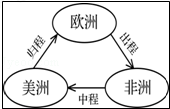 A．①②③④	B．①②③	C．①②④	D．②③④【分析】考查三角贸易的知识点．【解答】三角贸易①促进了欧洲资本主义的发展，正确．②造成了非洲长期的落后，正确．③给美洲提供了大批劳动力，正确．④最先进行“三角贸易”的是英国，错误，因为最先进行“三角贸易”的是葡萄牙和西班牙．故选B．【点评】考查学生对三角贸易的知识点的识记能力．34．.这是一个前所未有的变化，国王由议会决定产生，意味着君权从“神授”变成了“民授”，它根本性地改变了在英国已经存在了千年之久的王权性质．英国这种变化发生于（　　）A．1640年	B．1689年	C．1783年	D．1789年【分析】考查英国《权利法案》的知识点．【解答】1689年，英国议会制定并批准了一个著名的法律文件，即《权利法案》，确立了君主立宪制，国王由议会决定产生，意味着君权从“神授”变成了“民授”，英国走上了迅速发展资本主义的道路．故选B．【点评】考查学生对英国《权利法案》的知识点的识记能力．35．.这个国家的出现，虽然只有240年的历史，但却演绎了大国兴起的罕见奇迹．它在欧洲文明的基础上，独创性地走出了一条自己的发展道路，将世界第一经济强国的位置占据了一个多世纪．“这个国家”诞生的标志是（　　）A．《独立宣言》的发表	B．英国被迫承认这个国家独立C．1787 年宪法的制定	D．《人权宣言》的发表【分析】考查美国诞生的标志．【解答】依据材料“这个国家的出现，虽然只有240年的历史，将世界第一经济强国的位置占据了一个多世纪”可知，这是美国．1776年7月4日，大陆会议通过了《独立宣言》，宣告北美13个殖民地脱离英国独立．美利坚合众国诞生．从此有了美国．所以就把7月4日定为美国的国庆日．故选A．【点评】考查学生对美国诞生的标志的识记能力．36．.《大国崛起》中提到：拿破仑战争是大革命的继续，拿破仑帝国是法国革命的最后阶段． 它不仅敲响了几个世纪以来在欧洲居于支配地位的“王朝秩序”的丧钟，而且使欧洲大陆各国面临自罗马帝国崩溃以来最为严重的霸权威胁．这段材料说明拿破仑战争（　　）①是法国大革命的组成部分②打击了欧洲的封建势力③侵害了被侵略国家的利益④被欧洲反法联军打败．A．①②	B．②③	C．①②③	D．①②③④【分析】本题主要考查了拿破仑的有关内容．【解答】根据材料“拿破仑帝国是法国革命的最后阶段”“敲响了几个世纪以来在欧洲居于支配地位的‘王朝秩序’的丧钟”“使欧洲大陆各国面临自罗马帝国崩溃以来最为严重的霸权威胁”可知：拿破仑战争是法国大革命的组成部分；打击了欧洲的封建势力；侵害了被侵略国家的利益．D项“被欧洲反法联军打败”在材料中不能体现．故选C．【点评】注意准确识记拿破仑战争的有关内容．37．.清政府首任驻日公使何如璋在《使东述略》中描述到：日本的景物风貌已由本来的“汉唐遗风”一变而“趋欧俗”．下列哪一事件使日本的景物风貌“趋欧俗”（　　）A．大化改新	B．明治维新	C．甲午中日战争	D．工业革命【分析】考查日本大化改新的知识点．【解答】依据题干“日本的景物风貌已由本来的“汉唐遗风”一变而“趋欧俗”可知，“汉唐遗风”说的是古代日本学习隋唐制度进行的大化改新；“趋欧俗”说的是日本近代学习欧美进行的明治维新．故选B．【点评】考查学生对日本大化改新的知识点的识记能力．38．.200多年前，从一个岛国开始，曾经发生过一场完全不同的革命，这场革命没有你死我活的拼杀，而是通过和平的变革，彻底改变了人们的生产和生活方式．开启这场“革命”的发明是（　　）A．珍妮机	B．蒸汽机	C．火车	D．汽车【分析】考查英国工业革命的开始标志．【解答】18世纪60年代开始于英国的工业革命，开始的标志是史蒂芬孙发明了珍妮纺纱机，工业革命创造了巨大的生产力，通过和平的变革，彻底改变了人们的生产和生活方式．促进了经济的迅速发展．故选A．【点评】考查学生对英国工业革命开始标志的识记能力．39．.1933年富兰克林•罗斯福就任美国总统．不久，英国经济学家凯恩斯专门给他写了一封信，在信中他对罗斯福说：“您已经成为各国力求在现行制度范围内运用明智试验以纠正我们 社会弊端的人们的委托人．”罗斯福试验的“明智”之处在于（　　）A．在资本主义制度内部进行调整B．对工业的调整C．加强国家对经济的干预和指导D．引导资本主义企业自由竞争【分析】本题考查的是罗斯福新政的知识点．【解答】1933年，罗斯福就让美国总统后，为消除经济大危机的影响，实施了罗斯福新政，其主要特点是加强了国家对经济的干预和指导．故选C．【点评】本题主要考查的是学生对罗斯福新政的有关知识的理解能力．40．.抓住历史事件相关联的因素，有助于梳理知识，加深理解．以下关联不正确的是（　　）A．凡尔赛体系﹣﹣确立帝国主义在欧洲、美洲和西亚统治的新秩序B．华盛顿会议﹣﹣确立帝国主义在东亚、太平洋地区的统治秩序C．希特勒上台﹣﹣世界大战欧洲策源地形成D．杜鲁门主义出台﹣﹣美苏冷战开始【分析】本题考查的是凡尔赛体系的知识点．【解答】一战后，帝国主义国家通过巴黎和会，确立了帝国主义在欧洲、西亚和非洲的统治秩序﹣﹣凡尔赛体系．故选A．【点评】本题主要考查的是对凡尔赛体系的有关知识的记忆能力．二、材料解析（本大题共3小题，计30分）41．（11分）（2016•青岛）阅读下列材料：21世纪是世界公认的海洋世纪．当我们沿着历史的轨迹追寻国家兴衰之道时，深深感到海洋对一个民族、国家的盛衰荣辱起着至关重要的作用．材料一宋朝，对外贸易量远远超过以往任何时候．当然，对外贸易迅速发展的基础，是中国前所未有的经济生产率．航海技术的改进﹣﹣其中包括指南针、带有可调中心垂直升降板的平底船，以及代替竹帆的布帆的使用，也很重要…因而，宋朝时的中国正朝成为一个海上强国的方向发展．﹣﹣（美）斯塔夫里阿诺斯《全球通史》材料二则哥伦布以后，有无数之哥伦布，继达•伽马之后，有无数之达•伽马．我则郑和之后，竟无第二之郑和，噫嘻！岂是郑君之罪也！﹣﹣梁启超《祖国大航海家郑和传》材料三东省（山东省）形势，以威海、胶州为要口，于海军屯泊尤宜．乃甲午一役，威海水陆之防，既毁于日本，而德因教案，曾以大队铁舰夺踞胶州湾，辟商埠，开铁路，浸窥腹地．东省海防，遂无所藉手（借助，凭借）云．﹣﹣《清史稿》材料四近年来，（我国）海军官兵在海上维权、战备巡逻、练兵备战等军事实践中，敢于斗争、实战练兵，打了一个又一个漂亮仗．…60多年来，海军官兵始终牢记建设强大海军的神圣使命，从白手起家到潜艇、水面舰艇、航空兵、陆战队、岸防兵五大兵种齐全，从空潜快到航母、新型核潜艇形成作战能力，从沿岸近海到远海大洋，海军建设事业始终保持了快速发展的势头．请回答：﹣﹣《在改革强军伟大实践中大力弘扬人民海军精神》（1）依据材料一，你认为哪些因素促使“宋朝时的中国正朝成为一个海上强国的方向发展”？（2）请根据材料二和所学知识比较郑和远航与哥伦布等人的航海目的有什么不同？再请分析中国“郑和之后，竟无第二之郑和”的原因．（3）材料三“甲午一役”中哪一支中国海军“毁于日本”？“东省海防，遂无所藉手云”的根本原因是什么？（4）结合材料四概括新时期我国海军建设的特点．（5）海洋对一个民族、国家的盛衰荣辱起着至关重要的作用．对此，我国应该怎样做？请亮出你的观点．【分析】（1）本题考查促使宋朝时的中国正朝成为一个海上强国的方向发展的因素．（2）本题考查郑和远航与哥伦布等人的航海目和“郑和之后，竟无第二之郑和”的原因．（3）本题考查北洋舰队的覆灭和“东省海防，遂无所藉手云”的根本原因．（4）本题考查新时期我国海军建设的特点．（5）本题考查学生学以致用的能力．【解答】（1）依据材料一“对外贸易迅速发展的基础”“航海技术的改进﹣﹣其中包括指南针、带有可调中心垂直升降板的平底船，以及代替竹帆的布帆的使用”可知，促使“宋朝时的中国正朝成为一个海上强国的方向发展”的因素有对外贸易迅速发展的基础和航海技术的改进．（2）根据材料二和所学知识可知，郑和下西洋是为了炫富、宣传国威，加强友好往来．而西方开辟新航路是为了寻找黄金掠夺财富．据所学知，明朝政府后来再也没有开展大规模的航海活动的原因主要是远航没有和贸易有效结合，赠予大量物质财富，换取供朝廷享用的奢侈品和海外诸国形式上的藩属关系．结果开支巨大，“库藏为虚”，被后来任事者视为耗民伤财之举．此后明朝政府无力也不愿再开展这样大规模的航海活动．（3）据材料三“甲午一役”结合所学知识可知，北洋舰队在甲午中日战争的威海卫战役中全军覆没，“毁于日本”．结合“东省海防，遂无所藉手云”的根本原因是腐朽的封建制度导致甲午战败，签订《马关条约》，开埠通商，深入内地，海防打开．（4）据材料四“海军官兵在海上维权、战备巡逻、练兵备战等军事实践中，敢于斗争、实战练兵”“从白手起家到潜艇、水面舰艇、航空兵、陆战队、岸防兵五大兵种齐全，”“海军建设事业始终保持了快速发展的势头”“从空潜快到航母、新型核潜艇形成作战能力，从沿岸近海到远海大洋”可知，新时期我国海军建设的特点是敢于斗争、实战练兵；海军建设事业始终保持了快速发展的势头；作战能力，从沿岸近海到远海大洋．（5）海洋对一个民族、国家的盛衰荣辱起着至关重要的作用．对此，我国应该增强海军实力，加强海上警卫，不断的提高科技，走科技强军之路，海军必须加快发展和加强，这是维护海洋权益的硬道理，没有强大的海洋国防力量作为后盾，就不能维护海洋权益．故答案为：（1）对外贸易迅速发展的基础和航海技术的改进．（2）为了宣传国威，为了寻找黄金掠夺财富；远航没有和贸易有效结合，开支巨大，被后来任事者视为耗民伤财之举．（3）北洋舰队；腐朽的封建制度导致甲午战败，签订《马关条约》，开埠通商，深入内地，海防打开．（4）敢于斗争、实战练兵；海军建设事业始终保持了快速发展的势头；作战能力，从沿岸近海到远海大洋．（5）增强海军实力，加强海上警卫，就要不断的提高科技，走科技强军之路等．【点评】本题考查促使宋朝时的中国正朝成为一个海上强国的方向发展的因素、郑和远航与哥伦布等人的航海目和“郑和之后，竟无第二之郑和”的原因、北洋舰队的覆灭和“东省海防，遂无所藉手云”的根本原因和新时期我国海军建设的特点．考查学生综合掌握历史知识的能力．42．（9分）（2016•青岛）习近平主席在安徽凤阳县小岗村主持召开农村改革座谈会时强调，中国要强农业必须强，中国要美农村必须美，中国要富农民必须富．要坚持把解决好“三农”问题作为全党工作重中之 重．请跟随以下图片足迹，重温不同时期党和政府在农业建设方面的重大举措．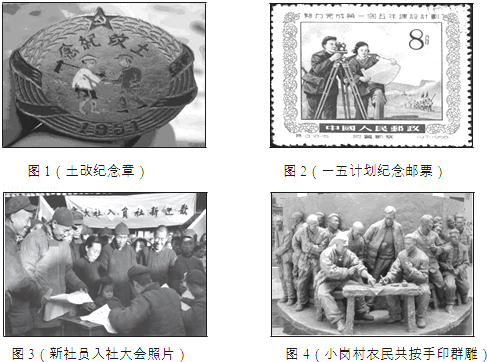 请回答：（1）图1反映的事件是在哪一法律文献的指导下进行的？图1和图2反映的事件有何关系？（2）图3反映的是国家对农业的社会主义改造，改造中采取的主要方式是什么？（3）图4群雕中小岗村农民的做法，契合了我国哪次重要会议的精神？随后，在中央的指导下，农村实行了怎样的改革？（4）图1和图3分别反映了建国后我国土地所有制形式发生了怎样的变化？（5）今天，青岛各区市正致力于美丽乡村的建设，请你就“如何建设美丽乡村”献计献策．【分析】（1）本题考查土地改革和一五计划．（2）本题考查三大改造．（3）本题考查十一届三中全会和家庭联产承包责任制．（4）本题考查建国后我国土地所有制形式的变化．（5）本题考查如何建设美丽乡村．【解答】（1）据图片可知这是反映的土地改革，1950年中央人民政府颁布《中华人民共和国土地改革法》，同年冬开始土地改革，到1952年除部分少数民族地区以外，全国基本完成土地改革，广大农民分到了土地，促进了农业生产的发展，为国家工业化建设准备了条件．图二反映的是一五计划，1953年～1957年我国编制并实施了第一个五年计划，到957年一五计划的各项指标一般都大幅度超额完成，一五计划的完成，开始改变了我国工业落后的面貌，向社会主义工业化迈进．（2）据图片可知，我国对农业的社会主义改造，主要是引导农民参加农业生产合作社，走集体化和共同富裕的社会主义道路．（3）图4群雕中小岗村农民的做法，契合了十一届三中全会的精神，1978年，十一届三中全会在北京召开，会议作出把党的工作重心转移到经济建设上来，实行改革开放的伟大决策，随后，在中央的指导下，农村实行了家庭联产承包责任制，即分摊包产到户，自负盈亏，以调动农民的生产积极性．（4）土地改革后我国实行的是农民的土地所有制，农民加入农业生产合作社后实行的是土地的集体所有制．（5）我们要进一步完善农村基础设施配套，实施农村道路联网、农民饮水安全、农村电气化等工程，加快建设垃圾处理、污水治理、卫生改厕等环保设施项目，实现道路硬化、路灯亮化、坑塘净化、环境美化．故答案为：（1）《中华人民共和国土地改革法》；土地改革的完成，为国家工业化建设准备了条件，一五计划的完成，开始改变了我国工业落后的面貌，向社会主义工业化迈进．（2）引导农民参加农业生产合作社，走集体化和共同富裕的社会主义道路．（3）十一届三中全会的精神；家庭联产承包责任制．（4）图一反映了土地改革后我国实行的是农民的土地私有制，图二反映了农民加入农业生产合作社后实行的是土地的集体所有制．（5）我们要进一步完善农村基础设施配套，实施农村道路联网等工程，加快建设垃圾处理等环保设施项目，实现道路硬化、路灯亮化、坑塘净化、环境美化．【点评】理解一五计划的完成，开始改变了我国工业落后的面貌，向社会主义工业化迈进．43．（10分）（2016•青岛）阅读下列材料：在亚欧大陆北部广袤的土地上，有一个世界上国土面积最大的国家﹣﹣俄罗斯联邦．几个世纪以来，生活在这片土地上的民族，在世界舞台上扮演了特殊的角色．材料一…然而到了19世纪60年代，它们（俄国）弱点暴露无疑，内部很不稳定，对外则比想象中虚弱许多．其关键弱点既是政治的，又是经济的．﹣﹣英国历史学家艾瑞克•霍布斯鲍姆《资本的年代》材料二1917年11月7日，震动世界的十月革命爆发．以此为起点，这个占世界陆地面积近五分之一的国家，开始了一次对 20 世纪的历史产生深刻影响的伟大实践．﹣﹣纪录片《大国崛起》解说词材料三俄罗斯（指苏联）在1929年时，不能生产一架飞机，不能生产一辆联合收割机，也不能生产一辆汽车，十年以后，到1941年时，已经拥有了最好的技术，这些都是当时世界上最好的．﹣﹣纪录片《大国崛起》解说词 材料四我们不得不付出代价，为苏联经济体制所固有的过分依赖原料工业和国防工业而损害日用消费品生产的发展付出代价…为限制甚至压制企业和个人的创造性和进取精神 付出代价．今天我们在收割那几十年的苦果，既有物质上的，也有精神上的苦果．﹣﹣普京《千年之交的俄罗斯》请回答：（1）材料一中，19世纪60年代，俄国是怎样解决“关键弱点”的？解决后，俄国 社会发生了什么根本性变化？（2）材料二中，十月革命的领导人是谁？20世纪20年代，他领导这个国家进行“伟大实践”的经济措施是什么？（3）从材料三可看出1929年到1941年苏联发生了什么重大变化？请说明变化的原因．（4）结合所学知识回答，材料四中“苦果”的根源是什么？为此，苏联付出的最沉重的代价是什么？我们从中应该吸取哪些历史教训？【分析】（1）本题考查俄国1861年改革．（2）本题考查新经济政策．（3）本题考查苏联的社会主义建设．（4）本题考查斯大林模式和苏联解体．【解答】（1）根据所学知识可知，俄国通过1861年改革解决“关键弱点”，废除了农奴制，有利于资本主义发展，使俄国走上了资本主义道路，俄国由原来的封建社会转变为资本主义社会．（2）列宁领导了1917年的俄国十月革命，是俄国走上社会主义道路，20世纪20年代，他领导这个国家进行“伟大实践”的经济措施是实行新经济政策，为恢复国内经济，苏俄于1921年开始实行新经济政策，允许多种经济并存，大力发展商品经济，促进了苏俄经济的恢复和发展．（3）据材料“在1929年时，不能生产一架飞机，…十年以后，到1941年时，已经拥有了最好的技术，这些都是当时世界上最好的”，可知1929年到1941年苏联先后完成了第一、第二个五年计划，实现了社会主义工业化，苏联由传统的农业国变成强盛的工业国．（4）据材料“…为苏联经济体制所固有的过分依赖原料工业和国防工业而损害日用消费品生产的发展付出代价…为限制甚至压制企业和个人的创造性和进取精神 付出代价．今天我们在收割那几十年的苦果，既有物质上的，也有精神上的苦果”，可知“苦果”的根源是高度集中的经济政治体制，即斯大林模式，为此，苏联付出的最沉重的代价是1991年底苏联解体，经济发展要做到重工业、轻工业、农业各行业协调发展，避免片面发展某一行业，同时注意改善人民生活，提高人民生活质量．故答案为：（1）俄国通过1861年改革废除了农奴制；俄国由原来的封建社会转变为资本主义社会．（2）列宁；实行新经济政策．（3）实现了社会主义工业化，苏联由传统的农业国变成强盛的工业国．（4）斯大林模式；1991年底苏联解体；经济发展要做到重工业、轻工业、农业各行业协调发展，避免片面发展某一行业，同时注意改善人民生活，提高人民生活质量．【点评】领会经济发展要做到重工业、轻工业、农业各行业协调发展，避免片面发展某一行业，同时注意改善人民生活，提高人民生活质量．三、学以致用（本大题共1小题，计10分）44．（10分）（2016•青岛）公元2008年，大明宫国家遗址公园工程启动．岁月的年轮已湮没了历史的痕迹，但是，时间抹不掉的是曾经铸就的荣耀．或许，在这个国家遗址公园，我们可以回味大明宫曾经的辉煌，我们可以感受魂牵梦萦的大唐．材料至（开元）十三年（725 年）封泰山…自后天下无贵物，两京米斗不过二十文，面三十二文，绢一匹二百一十文．东至宋（今河南商丘南）汴（今河南开封），西至岐州（今陕西凤翔），夹路列店肆待客，酒馔丰溢…南诣荆襄（今湖北荆州、襄樊），北至太原、范阳（今北京），西至蜀川（今四川成都）、凉府（今甘肃武威），皆有店肆，以供商旅，远适数千里，不持寸刃．﹣﹣杜佑《通典》请回答：（1）请根据材料归纳开元年间繁荣的表现，（不得摘抄原文）并结合所学知识分析开元年间的哪些措施对上述局面的出现起到了促进作用？（2）大唐是一个中国人创造性和想象力大爆发的时代，它成就了一个魅力无穷，让后世中国人感到无比骄傲与自豪的旷古盛世．请结合所学知识，从政治、经济、文化、民族、外交 等方面，选取一个或几个角度，自拟题目，以“回望大唐，开启未来”为主题写一篇不少于200字的历史小论文．要求观点明确，重点突出，史论结合，条理清晰，文采斐然．【分析】（1）本题考查开元盛世．（2）本题考查唐朝相关知识．【解答】（1）据材料“自后天下无贵物，两京米斗不过二十文，面三十二文，绢一匹二百一十文．东至宋（今河南商丘南）汴（今河南开封），西至岐州（今陕西凤翔），夹路列店肆待客，酒馔丰溢…南诣荆襄（今湖北荆州、襄樊），北至太原、范阳（今北京），西至蜀川（今四川成都）、凉府（今甘肃武威），皆有店肆，以供商旅，远适数千里，不持寸刃”，可知物价低廉，说明经济繁荣，社会安定，唐玄宗任用姚崇做宰相，“厉精为治”，整顿吏治，烧毁珠玉绣，表示不再用奢侈品的决心，这些措施使开元年间的政局为之一新，史称开元之治．（2）根据所学知识，写一篇短文．                             唐朝的民族关系和对外关系    唐朝是打开国门，对外开放的王朝．唐朝曾与日本、朝鲜等许多国或地区都有往来，唐太宗以博大的胸怀，看待外国．他认为，外国的风俗人情与中国不同，“不必猜忌”，如与他们搞好关系，则“四夷可使如一家”．    唐朝的周边民族，与唐朝政权之间也不断有战争，征服与被征服的关系一直存在．但是，那是政权之间的征服与被征服，被征服的政权尽管是少数民族的政权，但他们并不以唐朝为外族．当贞观四年二月打败突厥，俘颉利可汗以后，西北各族君长诣请唐太宗为“天可汗”，此后，唐太宗给西北君长的文件都署称“天可汗”．    唐朝真是让后世中国人感到无比骄傲与自豪的旷古盛世． 故答案为：（1）经济繁荣，社会安定；唐玄宗任用姚崇做宰相，“厉精为治”，整顿吏治，烧毁珠玉绣，表示不再用奢侈品的决心．（2）唐朝的民族关系和对外关系    唐朝是打开国门，对外开放的王朝．唐朝曾与日本、朝鲜等许多国或地区都有往来，唐太宗以博大的胸怀，看待外国．他认为，外国的风俗人情与中国不同，“不必猜忌”，如与他们搞好关系，则“四夷可使如一家”．    唐朝的周边民族，与唐朝政权之间也不断有战争，征服与被征服的关系一直存在．但是，那是政权之间的征服与被征服，被征服的政权尽管是少数民族的政权，但他们并不以唐朝为外族．当贞观四年二月打败突厥，俘颉利可汗以后，西北各族君长诣请唐太宗为“天可汗”，此后，唐太宗给西北君长的文件都署称“天可汗”．    唐朝真是让后世中国人感到无比骄傲与自豪的旷古盛世．【点评】掌握开元盛世的相关知识．年份新建商办企业新投资总额年份数量（家）年平均增长数（家）新投资（万元）平均增长（万元）1901～1911 年326308620783.71912～1919 年4706095001187.5